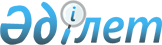 О внесении изменений в решение XXVIII сессии Шахтинского городского маслихата от 26 декабря 2018 года № 1576/28 "О городском бюджете на 2019 - 2021 годы"
					
			С истёкшим сроком
			
			
		
					Решение Шахтинского городского маслихата Карагандинской области от 28 августа 2019 года № 1638/33. Зарегистрировано Департаментом юстиции Карагандинской области 6 сентября 2019 года № 5459. Прекращено действие в связи с истечением срока
      В соответствии с Бюджетным кодексом Республики Казахстан от 4 декабря 2008 года, Законом Республики Казахстан от 23 января 2001 года "О местном государственном управлении и самоуправлении в Республике Казахстан", городской маслихат РЕШИЛ:
      1. Внести в решение XХVIII сессии Шахтинского городского маслихата от 26 декабря 2018 года № 1576/28 "О городском бюджете на 2019 – 2021 годы" (зарегистрировано в Реестре государственной регистрации нормативных правовых актов за № 5102, опубликовано в Эталонном контрольном банке нормативных правовых актов Республики Казахстан в электронном виде от 9 января 2019 года, в газете "Шахтинский вестник" № 7 от 22 февраля 2019 года) следующие изменения:
      1) пункт 1 изложить в новой редакции:
      "1. Утвердить городской бюджет на 2019 – 2021 годы согласно приложениям 1, 2 и 3 соответственно, в том числе на 2019 год в следующих объемах:
      1) доходы – 8 317 557 тысяч тенге, в том числе по:
      налоговым поступлениям – 1 317 673 тысячи тенге;
      неналоговым поступлениям – 18 425 тысяч тенге;
      поступлениям от продажи основного капитала – 86 720 тысяч тенге;
      поступлениям трансфертов – 6 894 739 тысяч тенге;
      2) затраты – 8 406 026 тысяч тенге;
      3) чистое бюджетное кредитование – минус 30 000 тысяч тенге:
      бюджетные кредиты – 0 тысяч тенге;
      погашение бюджетных кредитов – 30 000 тысяч тенге;
      4) сальдо по операциям с финансовыми активами – минус 664 тысячи тенге:
      приобретение финансовых активов – 9 200 тысяч тенге;
      поступления от продажи финансовых активов государства – 9 864 тысячи тенге;
      5) дефицит (профицит) бюджета – минус 57 805 тысяч тенге;
      6) финансирование дефицита (использование профицита) бюджета – 57 805 тысяч тенге:
      поступление займов – 0 тысяч тенге;
      погашение займов – 30 000 тысяч тенге;
      используемые остатки бюджетных средств – 87 805 тысяч тенге.";
      2) приложения 1, 4, 5 к указанному решению изложить в новой редакции согласно приложениям 1, 2, 3, к настоящему решению.
      2. Учесть, что на 2019 год установлены нормативы распределения доходов в областной бюджет, бюджету города Шахтинск в следующих размерах:
      1) по индивидуальному подоходному налогу – 77 процентов;
      2) по социальному налогу – 50 процентов.
      3. Настоящее решение вводится в действие с 1 января 2019 года. Городской бюджет на 2019 год Целевые трансферты и бюджетные кредиты из областного бюджета на 2019 год Целевые трансферты и бюджетные кредиты администраторам бюджетных программ города на 2019 год
					© 2012. РГП на ПХВ «Институт законодательства и правовой информации Республики Казахстан» Министерства юстиции Республики Казахстан
				
      Председатель сессии

О. Файзулина

      Секретарь маслихата

Ж. Мамерханова
Приложение 1
к решению XXXIII сессии Шахтинского городского
маслихата от 28 августа 2019 года № 1638/33Приложение 1
к решению XХVIII сессии Шахтинского городского
маслихата от 26 декабря 2018 года № 1576/28
Категория 
Категория 
Категория 
Категория 
Сумма (тысяч тенге)
Класс 
Класс 
Класс 
Сумма (тысяч тенге)
Подкласс 
Подкласс 
Сумма (тысяч тенге)
Наименование
Сумма (тысяч тенге)
1
2
3
4
5
I ДОХОДЫ
8 317 557
1
Налоговые поступления
1 317 673
01
Подоходный налог 
373 263
2
Индивидуальный подоходный налог
373 263
03
Социальный налог
182 054
1
Социальный налог
182 054
04
Налоги на собственность
651 889
1
Налоги на имущество
92 985
3
Земельный налог
444 437
4
Налог на транспортные средства
114 395
5
Единый земельный налог
72
05
Внутренние налоги на товары, работы и услуги
97 277
2
Акцизы
3 240
3
Поступления за использование природных и других ресурсов
65 615
4
Сборы за ведение предпринимательской и профессиональной деятельности
25 922
5
Налог на игорный бизнес
2 500
08
Обязательные платежи, взимаемые за совершение юридически значимых действий и (или) выдачу документов уполномоченными на то государственными органами или должностными лицами
13 190
1
Государственная пошлина
13 190
2
Неналоговые поступления
18 425
01
Доходы от государственной собственности
13 941
1
Поступления части чистого дохода государственных предприятий
24
5
Доходы от аренды имущества, находящегося в государственной собственности
13 914
7
Вознаграждения по кредитам, выданным из государственного бюджета
3
02
Поступления от реализации товаров (работ, услуг) государственными учреждениями, финансируемыми из государственного бюджета
50
1
Поступления от реализации товаров (работ, услуг) государственными учреждениями, финансируемыми из государственного бюджета
50
06
Прочие неналоговые поступления
4 434
1
Прочие неналоговые поступления
4 434
3
Поступления от продажи основного капитала
86 720
01
Продажа государственного имущества, закрепленного за государственными учреждениями
61 890
1
Продажа государственного имущества, закрепленного за государственными учреждениями
61 890
03
Продажа земли и нематериальных активов
24 830
1
Продажа земли 
20 700
2
Продажа нематериальных активов
4 130
4
Поступления трансфертов
6 894 739
01
Трансферты из нижестоящих органов государственного управления
1 112
3
Трансферты из бюджетов городов районного значения, сел, поселков, сельских округов
1 112
02
Трансферты из вышестоящих органов государственного управления
6 893 627
2
Трансферты из областного бюджета
6 893 627
Функциональная группа 
Функциональная группа 
Функциональная группа 
Функциональная группа 
Функциональная группа 
Функциональная группа 
Сумма (тысяч тенге)
Функциональная подгруппа
Функциональная подгруппа
Функциональная подгруппа
Функциональная подгруппа
Функциональная подгруппа
Сумма (тысяч тенге)
Администратор бюджетных программ
Администратор бюджетных программ
Администратор бюджетных программ
Администратор бюджетных программ
Сумма (тысяч тенге)
Программа
Программа
Программа
Сумма (тысяч тенге)
Подпрограмма
Подпрограмма
Сумма (тысяч тенге)
Наименование
Сумма (тысяч тенге)
II.ЗАТРАТЫ
8 406 026
01
Государственные услуги общего характера
448 163
1
Представительные, исполнительные и другие органы, выполняющие общие функции государственного управления 
240 233
112
Аппарат маслихата района (города областного значения)
37 922
001
Услуги по обеспечению деятельности маслихата района (города областного значения) 
34 713
003
Капитальные расходы государственного органа 
3 209
122
Аппарат акима района (города областного значения)
202 311
001
Услуги по обеспечению деятельности акима района (города областного значения)
187 659
003
Капитальные расходы государственного органа 
14 257
009
Капитальные расходы подведомственных государственных учреждений и организаций
395
2
Финансовая деятельность
13 215
459
Отдел экономики и финансов района (города областного значения)
13 215
003
Проведение оценки имущества в целях налогообложения
2 585
010
Приватизация, управление коммунальным имуществом, постприватизационная деятельность и регулирование споров, связанных с этим
10 630
5
Планирование и статистическая деятельность
500
459
Отдел экономики и финансов района (города областного значения)
500
061
Экспертиза и оценка документации по вопросам бюджетных инвестиций и государственно-частного партнерства, в том числе концессии
500
9
Прочие государственные услуги общего характера
194 215
454
Отдел предпринимательства и сельского хозяйства района (города областного значения)
38 809
001
Услуги по реализации государственной политики на местном уровне в области развития предпринимательства и сельского хозяйства
37 716
007
Капитальные расходы государственного органа
1 093
459
Отдел экономики и финансов района (города областного значения)
55 667
001
Услуги по реализации государственной политики в области формирования и развития экономической политики, государственного планирования, исполнения бюджета и управления коммунальной собственностью района (города областного значения)
52 993
015
Капитальные расходы государственного органа 
2 674
486
Отдел земельных отношений, архитектуры и градостроительства района (города областного значения)
36 384
001
Услуги по реализации государственной политики в области регулирования земельных отношений, архитектуры и градостроительства на местном уровне
35 074
003
Капитальные расходы государственного органа 
1 310
492
Отдел жилищно-коммунального хозяйства, пассажирского транспорта, автомобильных дорог и жилищной инспекции района (города областного значения)
63 355
001
Услуги по реализации государственной политики на местном уровне в области жилищно-коммунального хозяйства, пассажирского транспорта, автомобильных дорог и жилищной инспекции 
63 105
013
Капитальные расходы государственного органа 
250
02
Оборона
25 647
1
Военные нужды
24 047
122
Аппарат акима района (города областного значения)
24 047
005
Мероприятия в рамках исполнения всеобщей воинской обязанности
24 047
2
Организация работы по чрезвычайным ситуациям
1 600
122
Аппарат акима района (города областного значения)
1 600
006
Предупреждение и ликвидация чрезвычайных ситуаций масштаба района (города областного значения)
700
007
Мероприятия по профилактике и тушению степных пожаров районного (городского) масштаба, а также пожаров в населенных пунктах, в которых не созданы органы государственной противопожарной службы
900
03
Общественный порядок, безопасность, правовая, судебная, уголовно-исполнительная деятельность
5 927
9
Прочие услуги в области общественного порядка и безопасности
5 927
492
Отдел жилищно-коммунального хозяйства, пассажирского транспорта, автомобильных дорог и жилищной инспекции района (города областного значения)
5 927
021
Обеспечение безопасности дорожного движения в населенных пунктах
5 927
04
Образование
3 390 545
1
Дошкольное воспитание и обучение
711 985
464
Отдел образования района (города областного значения)
711 985
009
Обеспечение деятельности организаций дошкольного воспитания и обучения
24 379
040
Реализация государственного образовательного заказа в дошкольных организациях образования
687 606
2
Начальное, основное среднее и общее среднее образование
2 338 922
464
Отдел образования района (города областного значения)
2 304 483
003
Общеобразовательное обучение
2 076 636
006
Дополнительное образование для детей
227 847
465
Отдел физической культуры и спорта района (города областного значения)
34 439
017
Дополнительное образование для детей и юношества по спорту
34 439
4
Техническое и профессиональное, послесреднее образование
55 416
464
Отдел образования района (города областного значения)
55 416
018
Организация профессионального обучения
55 416
9
Прочие услуги в области образования
284 222
464
Отдел образования района (города областного значения)
284 222
001
Услуги по реализации государственной политики на местном уровне в области образования
39 760
005
Приобретение и доставка учебников, учебно-методических комплексов для государственных учреждений образования района (города областного значения)
98 188
007
Проведение школьных олимпиад, внешкольных мероприятий и конкурсов районного (городского) масштаба
775
012
Капитальные расходы государственного органа
300
015
Ежемесячные выплаты денежных средств опекунам (попечителям) на содержание ребенка-сироты (детей-сирот), и ребенка (детей), оставшегося без попечения родителей
26 414
022
Выплата единовременных денежных средств казахстанским гражданам, усыновившим (удочерившим) ребенка (детей)-сироту и ребенка (детей), оставшегося без попечения родителей
570
067
Капитальные расходы подведомственных государственных учреждений и организаций
118 215
06
Социальная помощь и социальное обеспечение
609 033
1
Социальное обеспечение
120 583
451
Отдел занятости и социальных программ района (города областного значения)
100 559
005
Государственная адресная социальная помощь
100 559
464
Отдел образования района (города областного значения)
20 024
030
Содержание ребенка (детей), переданного патронатным воспитателям
20 024
2
Социальная помощь
410 177
451
Отдел занятости и социальных программ района (города областного значения)
405 738
002
Программа занятости
160 580
006
Оказание жилищной помощи
3 540
007
Социальная помощь отдельным категориям нуждающихся граждан по решениям местных представительных органов
49 715
010
Материальное обеспечение детей-инвалидов, воспитывающихся и обучающихся на дому
1 336
014
Оказание социальной помощи нуждающимся гражданам на дому
88 376
017
Обеспечение нуждающихся инвалидов обязательными гигиеническими средствами и предоставление услуг специалистами жестового языка, индивидуальными помощниками в соответствии с индивидуальной программой реабилитации инвалида
72 954
023
Обеспечение деятельности центров занятости населения
29 237
464
Отдел образования района (города областного значения)
4 439
008
Социальная поддержка обучающихся и воспитанников организаций образования очной формы обучения в виде льготного проезда на общественном транспорте (кроме такси) по решению местных представительных органов
4 439
9
Прочие услуги в области социальной помощи и социального обеспечения
78 273
451
Отдел занятости и социальных программ района (города областного значения)
78 273
001
Услуги по реализации государственной политики на местном уровне в области обеспечения занятости и реализации социальных программ для населения
50 167
011
Оплата услуг по зачислению, выплате и доставке пособий и других социальных выплат
1 041
021
Капитальные расходы государственного органа 
977
050
Обеспечение прав и улучшение качества жизни инвалидов в Республике Казахстан 
24 510
054
Размещение государственного социального заказа в неправительственных организациях
1 578
07
Жилищно-коммунальное хозяйство
1 735 505
1
Жилищное хозяйство
353 429
467
Отдел строительства района (города областного значения)
233 667
003
Проектирование и (или) строительство, реконструкция жилья коммунального жилищного фонда
220 602
004
Проектирование, развитие и (или) обустройство инженерно-коммуникационной инфраструктуры
13 065
492
Отдел жилищно-коммунального хозяйства, пассажирского транспорта, автомобильных дорог и жилищной инспекции района (города областного значения)
119 762
003
Организация сохранения государственного жилищного фонда
19 084
049
Проведение энергетического аудита многоквартирных жилых домов
1 567
098
Приобретение жилья коммунального жилищного фонда
99 111
2
Коммунальное хозяйство
1 045 170
467
Отдел строительства района (города областного значения)
19 105
005
Развитие коммунального хозяйства
4 500
006
Развитие системы водоснабжения и водоотведения
14 605
492
Отдел жилищно-коммунального хозяйства, пассажирского транспорта, автомобильных дорог и жилищной инспекции района (города областного значения)
1 026 065
011
Обеспечение бесперебойного теплоснабжения малых городов
942 485
012
Функционирование системы водоснабжения и водоотведения
83 580
3
Благоустройство населенных пунктов
336 906
492
Отдел жилищно-коммунального хозяйства, пассажирского транспорта, автомобильных дорог и жилищной инспекции района (города областного значения)
336 906
015
Освещение улиц в населенных пунктах
30 179
016
Обеспечение санитарии населенных пунктов
20 269
017
Содержание мест захоронений и захоронение безродных
1 000
018
Благоустройство и озеленение населенных пунктов
285 458
08
Культура, спорт, туризм и информационное пространство
511 941
1
Деятельность в области культуры
231 380
455
Отдел культуры и развития языков района (города областного значения)
231 380
003
Поддержка культурно-досуговой работы
231 380
2
Спорт
72 496
465
Отдел физической культуры и спорта района (города областного значения)
24 412
001
Услуги по реализации государственной политики на местном уровне в сфере физической культуры и спорта
13 636
004
Капитальные расходы государственного органа 
1 248
005
Развитие массового спорта и национальных видов спорта 
3 709
006
Проведение спортивных соревнований на районном (города областного значения) уровне
2 509
007
Подготовка и участие членов сборных команд района (города областного значения) по различным видам спорта на областных спортивных соревнованиях
2 910
032
Капитальные расходы подведомственных государственных учреждений и организаций
400
467
Отдел строительства района (города областного значения)
48 084
008
Развитие объектов спорта
48 084
3
Информационное пространство
121 704
455
Отдел культуры и развития языков района (города областного значения)
105 804
006
Функционирование районных (городских) библиотек
90712
007
Развитие государственного языка и других языков народа Казахстана
15 092
456
Отдел внутренней политики района (города областного значения)
15 900
002
Услуги по проведению государственной информационной политики
15 900
9
Прочие услуги по организации культуры, спорта, туризма и информационного пространства
86 361
455
Отдел культуры и развития языков района (города областного значения)
31 036
001
Услуги по реализации государственной политики на местном уровне в области развития языков и культуры
12 688
010
Капитальные расходы государственного органа
741
032
Капитальные расходы подведомственных государственных учреждений и организаций
17 607
456
Отдел внутренней политики района (города областного значения)
55 325
001
Услуги по реализации государственной политики на местном уровне в области информации, укрепления государственности и формирования социального оптимизма граждан
32 774
003
Реализация мероприятий в сфере молодежной политики
22 551
10
Сельское, водное, лесное, рыбное хозяйство, особо охраняемые природные территории, охрана окружающей среды и животного мира, земельные отношения
39 427
1
Сельское хозяйство
36 446
473
Отдел ветеринарии района (города областного значения)
36 446
001
Услуги по реализации государственной политики на местном уровне в сфере ветеринарии
22 692
003
Капитальные расходы государственного органа
0
005
Обеспечение функционирования скотомогильников (биотермических ям)
3 591
007
Организация отлова и уничтожения бродячих собак и кошек
2 400
010
Проведение мероприятий по идентификации сельскохозяйственных животных
910
011
Проведение противоэпизоотических мероприятий
6 053
047
Возмещение владельцам стоимости обезвреженных (обеззараженных) и переработанных без изъятия животных, продукции и сырья животного происхождения, представляющих опасность для здоровья животных и человека
800
6
Земельные отношения
2 981
486
Отдел земельных отношений, архитектуры и градостроительства района (города областного значения)
2 981
007
Организация работ по зонированию земель
2 981
11
Промышленность, архитектурная, градостроительная и строительная деятельность
34 167
2
Архитектурная, градостроительная и строительная деятельность
34 167
467
Отдел строительства района (города областного значения)
28 909
001
Услуги по реализации государственной политики на местном уровне в области строительства
28 417
017
Капитальные расходы государственного органа 
492
486
Отдел земельных отношений, архитектуры и градостроительства района (города областного значения)
5 258
004
Разработка схем градостроительного развития территории района и генеральных планов населенных пунктов
5 258
12
Транспорт и коммуникации
472 398
1
Автомобильный транспорт
337 398
492
Отдел жилищно-коммунального хозяйства, пассажирского транспорта, автомобильных дорог и жилищной инспекции района (города областного значения)
337 398
023
Обеспечение функционирования автомобильных дорог
337 398
9
Прочие услуги в сфере транспорта и коммуникаций
135 000
492
Отдел жилищно-коммунального хозяйства, пассажирского транспорта, автомобильных дорог и жилищной инспекции района (города областного значения)
135 000
037
Субсидирование пассажирских перевозок по социально значимым городским (сельским), пригородным и внутрирайонным сообщениям 
135 000
13
Прочие
605 880
3
Поддержка предпринимательской деятельности и защита конкуренции
8 337
454
Отдел предпринимательства и сельского хозяйства района (города областного значения)
8 337
006
Поддержка предпринимательской деятельности
8 337
9
Прочие
597 543
459
Отдел экономики и финансов района (города областного значения)
33 155
012
Резерв местного исполнительного органа района (города областного значения) 
20 000
026
Целевые текущие трансферты бюджетам города районного значения, села, поселка, сельского округа на повышение заработной платы отдельных категорий гражданских служащих, работников организаций, содержащихся за счет средств государственного бюджета, работников казенных предприятий 
7 351
066
Целевые текущие трансферты бюджетам города районного значения, села, поселка, сельского округа на повышение заработной платы отдельных категорий административных государственных служащих
5804
467
Отдел строительства района (города областного значения)
564 388
085
Реализация бюджетных инвестиционных проектов в моногородах
564 388
14
Обслуживание долга 
3
1
Обслуживание долга 
3
459
Отдел экономики и финансов района (города областного значения)
3
021
Обслуживание долга местных исполнительных органов по выплате вознаграждений и иных платежей по займам из областного бюджета
3
15
Трансферты
527 390
1
Трансферты
527 390
459
Отдел экономики и финансов района (города областного значения)
527 390
006
Возврат неиспользованных (недоиспользованных) целевых трансфертов
9 531
024
Целевые текущие трансферты из нижестоящего бюджета на компенсацию потерь вышестоящего бюджета в связи с изменением законодательства
156 227
038
Субвенции
361 632
III. Чистое бюджетное кредитование
-30 000
бюджетные кредиты
0
Погашение бюджетных кредитов
30 000
5
Погашение бюджетных кредитов
30 000
01
Погашение бюджетных кредитов
30 000
1
Погашение бюджетных кредитов, выданных из государственного бюджета
30 000
06
Погашение бюджетных кредитов, выданных из местного бюджета специализированным организациям
30 000
IV. Сальдо по операциям с финансовыми активами
-664
приобретение финансовых активов
9200
поступление от продажи финансовых активов государства
9 864
13
Прочие
9 200
9
Прочие
9 200
492
Отдел жилищно-коммунального хозяйства, пассажирского транспорта, автомобильных дорог и жилищной инспекции района (города областного значения)
9 200
065
Формирование или увеличение уставного капитала юридических лиц
9 200
Функциональная группа
Функциональная группа
Функциональная группа
Функциональная группа
Функциональная группа
Сумма (тысяч тенге)
Функциональная подгруппа
Функциональная подгруппа
Функциональная подгруппа
Функциональная подгруппа
Сумма (тысяч тенге)
Администратор бюджетных программ
Администратор бюджетных программ
Администратор бюджетных программ
Сумма (тысяч тенге)
Программа
Программа
Сумма (тысяч тенге)
Наименование
Сумма (тысяч тенге)
1
2
3
4
5
6
V. ДЕФИЦИТ (профицит) бюджета
- 57 805
VI. Финансирование дефицита (использование профицита) бюджета
57 805
16
Погашение займов
30 000
1
Погашение займов
30 000
459
Отдел экономики и финансов района (города областного значения)
30 000
005
Погашение долга местного исполнительного органа перед вышестоящим бюджетом
30 000
Используемые остатки бюджетных средств
87 805
Остатки бюджетных средств
87 805
Свободные остатки бюджетных средств
87 805Приложение 2
к решению XXXIII сессии Шахтинского городского
маслихата от 28 августа 2019 года № 1638/33Приложение 4
к решению XXVIII сессии Шахтинского городского
маслихата от 26 декабря 2018 года № 1576/28
Наименование
Сумма (тысяч тенге)
1
2
Всего
2 766 890
в том числе:
Целевые текущие трансферты
2 162 502
Целевые трансферты на развитие
604 388
в том числе:
Целевые текущие трансферты:
2 162 502
в том числе:
Управление образования области
398 815
На увеличение оплаты труда учителей и педагогов-психологов организаций начального, основного и общего среднего образования
292 732
На создание цифровой образовательной инфраструктуры
8 303
На содержание и проведение ремонтов объектов образования
97 780
Управление энергетики и жилищно- коммунального хозяйства области 
637 554
На развитие жилищно-коммунального хозяйства
635 987
На проведение энергетического аудита многоквартирных жилых домов
1 567
Управление строительства области
99 111
На приобретение жилья для малообеспеченных многодетных семей
99 111
Управление ветеринарии области
800
На возмещение владельцам стоимости изымаемых и уничтожаемых больных животных, продуктов и сырья животного происхождения
800
Управление экономики области
764 846
На повышение заработной платы отдельных категорий гражданских служащих, работников организаций, содержащихся за счет средств государственного бюджета, работников казенных предприятий в связи с изменением размера минимальной заработной платы
502 187
На повышение заработной платы отдельных категорий административных государственных служащих
20 534
Распределение сумм целевых текущих трансфертов районным (городов областного значения) бюджетам из вышестоящего бюджета на компенсацию потерь нижестоящих бюджетов в связи с изменением законодательства
242 125
Управление координации занятости и социальных программ области
261 376
На развитие рынка труда, в рамках реализации Государственной программы развития продуктивной занятости и массового предпринимательства на 2017 – 2021 годы "Еңбек"
141 416
На обеспечение прав и улучшение качества жизни инвалидов в Республике Казахстан
20 550
На внедрение консультантов по социальной работе и ассистентов в центрах занятости населения 
2 351
На выплату государственной адресной социальной помощи
97 059
Целевые трансферты на развитие:
604 388
в том числе:
Управление энергетики и жилищно-коммунального хозяйства области 
564 388
Строительство котельной и тепловых сетей в поселке Шахан г. Шахтинск Карагандинской области
564 388
Управление строительства, архитектуры и градостроительства области
40 000
Cтроительство физкультурно-оздоровительного комплекса в городе Шахтинске
40 000Приложение 3
к решению XXXIII сессии Шахтинского городского
маслихата от 28 августа 2019 года № 1638/33Приложение 5
к решению XXVIII сессии Шахтинского городского
маслихата от 26 декабря 2018 года № 1576/28
Наименование
Сумма (тысяч тенге)
1
2
Всего
2 766 890
в том числе:
Целевые текущие трансферты
2 162 502
Целевые трансферты на развитие
604 388
в том числе:
Целевые текущие трансферты:
2 162 502
в том числе:
На повышение заработной платы отдельных категорий гражданских служащих, работников организаций, содержащихся за счет средств государственного бюджета, работников казенных предприятий в связи с изменением размера минимальной заработной платы
502 187
На повышение заработной платы отдельных категорий административных государственных служащих
20 534
Распределение сумм целевых текущих трансфертов районным (городов областного значения) бюджетам из вышестоящего бюджета на компенсацию потерь нижестоящих бюджетов в связи с изменением законодательства
242 125
Отдел образования района (города областного значения)
398 815
На увеличение оплаты труда учителей и педагогов-психологов организаций начального, основного и общего среднего образования
292 732
 На создание цифровой образовательной инфраструктуры
8 303
 На содержание и проведение ремонтов объектов образования
97 780
Отдел жилищно-коммунального хозяйства, пассажирского транспорта, автомобильных дорог и жилищной инспекции района (города областного значения)
741 372
На развитие жилищно-коммунального хозяйства
635 987
На проведение энергетического аудита многоквартирных жилых домов
6 274
На приобретение жилья для малообеспеченных многодетных семей
99 111
Отдел ветеринарии района (города областного значения)
800
На возмещение владельцам стоимости изымаемых и уничтожаемых больных животных, продуктов и сырья животного происхождения
800
Отдел занятости и социальных программ района (города областного значения)
261 376
На развитие рынка труда, в рамках Программы развития продуктивной занятости и массового предпринимательства
141 416
На обеспечение прав и улучшение качества жизни инвалидов в Республике Казахстан
20 550
 На внедрение консультантов по социальной работе и ассистентов в центрах занятости населения 
2 351
На выплату государственной адресной социальной помощи
97 059
Целевые трансферты на развитие:
604 388
в том числе:
Отдел строительства района (города областного значения)
564 388
Строительство котельной и тепловых сетей в поселке Шахан г. Шахтинск Карагандинской области
564 388
Управление строительства, архитектуры и градостроительства области
40 000
Cтроительство физкультурно-оздоровительного комплекса в городе Шахтинске
40 000